27.05.2015г. В МДОУ «Детский сад №3 « Радуга» прошел районный семинар – практикум на тему: « Организация познавательно – исследовательской деятельности детей младшего дошкольного возраста в соответствии с ФГОС ДО»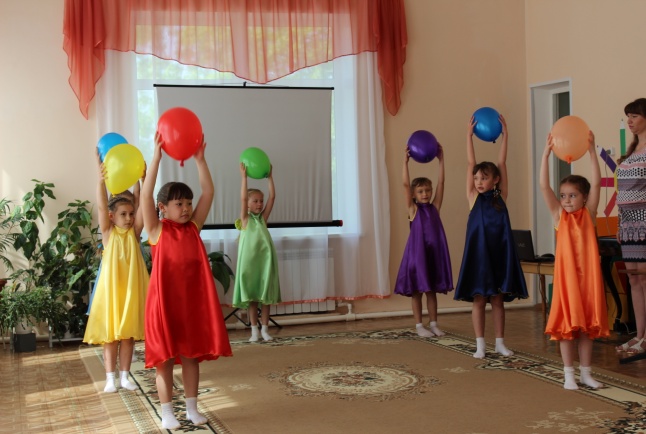 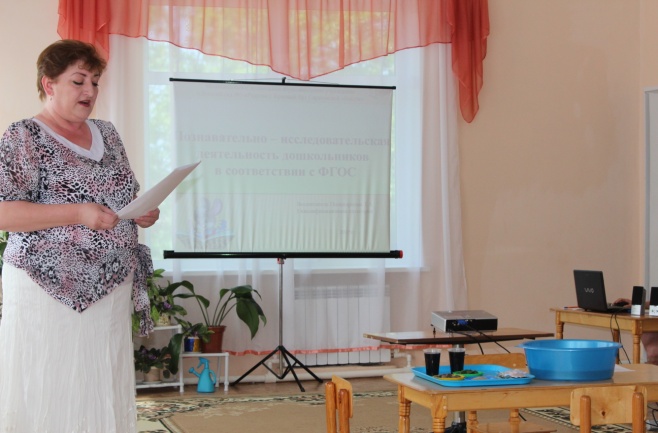 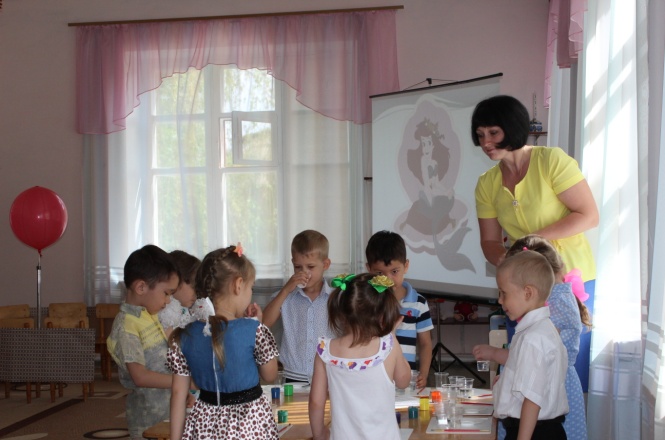 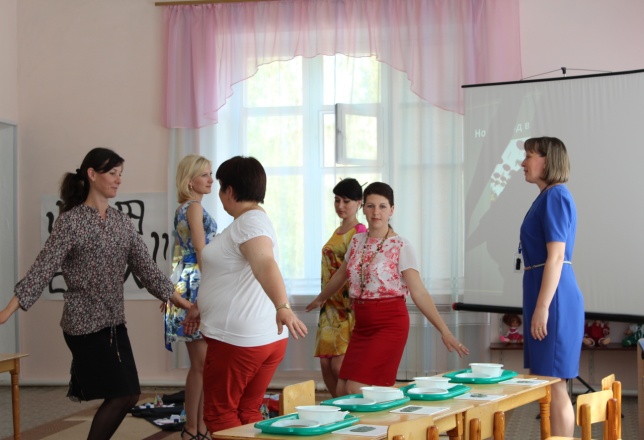 Цель семинара:расширение знаний педагогов о развитии познавательного интереса и познавательной активности воспитанников младшего дошкольного возраста средствами опытно-исследовательской  деятельностиЗадачи: Расширять знания педагогов о значении исследовательской деятельности  в развитии воспитанниковФормировать представления о правильной организации познавательно-исследовательской деятельности в соответствии с ФГОС ДО.В семинаре показа свой опыт работы:НОД в средней группе «Поможем Малышу»    воспитатель МДОУ «Детский сад №3»Радуга» Воронова Е.С. Доклад «Организация познавательно-исследовательской деятельности в соответствии с ФГОС ДО воспитатель МДОУ «Детский сад №3 «Радуга» Поликарпова Т.А.Мастер-класс  «Берегите воду» (экологическая сказка) Воспитатель МДОУ «Журавлик « с. Верхний Еруслан  Быстрова Светлана Васильевна 1 категорияМастер- класс «Путешествие утят» воспитатель МДОУ «Лужок» Кошелева Елена ВладимировнаФрагмент НОД на тему: « История возникновения книги    воспитатель МДОУ «Звездочка» г. Красный Кут Батыкова Елена СергеевнаРекомендации педагогам:В  центрах познавательно – исследовательской деятельности дошкольников организовать пространство таким образом, чтобы появилась возможность для самостоятельной деятельности детей. Постоянно пополнять  центры познавательно – исследовательской деятельности дошкольников различным оборудованием, схемами для самостоятельной работы. Создать картотеку игр-опытов по познавательно – исследовательской деятельности дошкольников в каждой группе согласно возрасту, которые отражают цели, содержание, оборудование, форма фиксация результата эксперимента. В возрастных группах разработать схемы для самостоятельной познавательно – исследовательской деятельности дошкольников.  На общем обсуждении по итогам семинар-практикума выступили сами воспитатели с самоанализом своей деятельности, эксперты с оценками, слушатели семинара, состоялся обмен мнениями, где был сделан основной вывод работы - организация различных тренингов, деловых игр, семинар-практикумов, погружение воспитателей  в проектирование ситуаций имеют большой положительный опыт и результат, дают возможность  педагогам, работающим с маленькими детьми,  найти соответствующие  формы организации непосредственно образовательной деятельности  и эффективные пути обучения и взаимодействия с детьми.